Lekpkj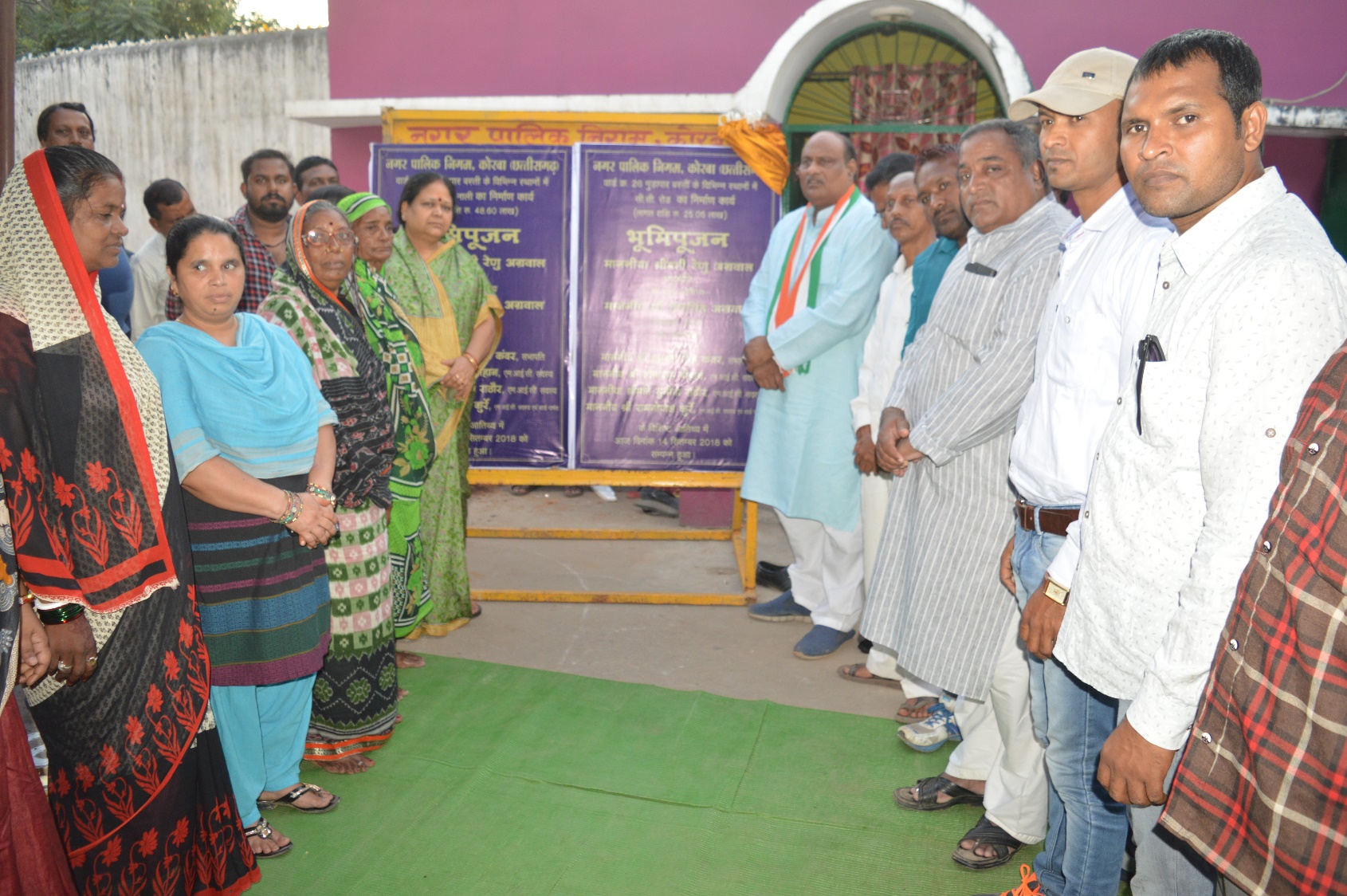 okMZ dz- 26] 27 o 03 esa 90 yk[k :- ds fodkl dk;ksZ dk gqvk 'kqHkkjaHk¼egkikSj Jherh js.kq vxzoky o uxj fo/kk;d Jh t;flag vxzoky us fd;k fodkl dk;ksZ dk Hkwfeiwtu½dksjck 14 flrEcj 2018 &uxj ikfyd fuxe dksjck ds okMZ dz- 26] 27 o 03 esa vkt 90 yk[k :i;s ds u, fodkl dk;ksZ dk 'kqHkkjaHk fd;k x;kA egkikSj Jherh js.kq vxzoky ,oa uxj fo/kk;d Jh t;flag vxzoky us bu rhuksa okMksZ esa mDr fodkl dk;ksZ dk fof/kor Hkwfeiwtu fd;k rFkk dk;Z izkjaHk djus ds funsZ'k vf/kdkfj;ksa dks fn,A 	fuxe }kjk lrr :i ls laikfnr fd, tk jgs fodkl o fuekZ.k dk;ksZ dh vxyh dM+h esa okMZ dz-26 eqM+kikj cLrh ds fofHkUu LFkkuksa esa 48 yk[k 60 gtkj :i;s dh ykxr ls vkj-lh-lh- ukyh dk fuekZ.k] okMZ dz- 26 eqM+kikj cLrh ds fofHkUu LFkkuksa esa 25 yk[k 05 gtkj :Ik;s dh ykxr ls lh-lh- jksM dk fuekZ.k] okMZ dz-27 ,l-bZ-lh-,y- dkyksuh ls cLrh rd 13 yk[k 17 gtkj :i;s dh ykxr ls lh-lh- jksM dk fuekZ.k rFkk okMZ dz- 03 jkrk[kkj xkSjk&xkSjh pkSd esa 03 yk[k :i;s dh ykxr ls eap dk fuekZ.k dk;Z fuxe }kjk djk;k tkuk gSaA vkt egkikSj Jherh js.kq vxzoky ds eq[; vkfrF; ,oa uxj fo/kk;d Jh t;flag vxzoky dh v/;{krk esa vk;ksftr Hkwfeiwtu dk;Zdzeksa ds nkSjku bu lHkh fodkl dk;ksZ dk Hkwfeiwtu muds }kjk fd;k x;kA mUgksus fof/kor Hkwfeiwtu ,oa f'kykU;kl ifV~Vdk dk vukoj.k dj fodkl dk;ksZ dk 'kqHkkjaHk djk;k rFkk dk;Z izkjaHk djus ds funsZ'k vf/kdkfj;ksa dks fn,AegkikSj us {ks= ds fodkl dks nh Rofjr xfr& bl volj ij fo/kk;d Jh vxzoky us vius           mn~cks/ku esa dgk fd egkikSj Jherh js.kq vxzoky us foxr ikSus 04 o"kksZ ds vius dk;Zdky ds nkSjku uxj fuxe {ks= ds fodkl dks rst xfr ,oa lgh fn'kk nh gSA  mUgksus dgk fd lM+d] ukyh] ikuh] fctyh o lkQ&lQkbZ vkfn ls lacaf/kr dk;ksZ ds lkFk&lkFk vketu dks LokLF;xr Lkqfo/kk,a miyC/k djkus gsrq m|kuksa dk fodkl] lkaLd`frd o lkekftd vk;kstuksa gsrq lkoZtfud 'ksM] eap] lkeqnkf;d Hkouksa vkfn ds fuekZ.k ls lacaf/kr dk;ksZ dks O;kid iSekus ij iwjk fd;k x;k gSA {ks= ds ukxfjdksa dks vf/kd ls vf/kd lqfo/kk,a feys rFkk mudh o"kksZ dh leL;k,a nwj gksa] bl fn'kk esa o`gn Lrj ij dk;Z fd, x, gSa] fuf'pr :i ls blds fy, egkikSj ,oa mudh Vhe c/kkbZ dh ik= gSaA tuleL;k,a nwj gksa] esjk fujarj iz;kl& bl volj ij egkikSj Jherh js.qk vxzoky us dgk fd {ks= ds ukxfjdca/kqvksa dh fodkl ls tqM+h leL;k,a nwj gksa ,oa mUgsa lHkh vko';d ewyHkwr lqfo/kk,a lgtrk ls feys] ;g esjk fujarj iz;kl jgrk gSA mUgksus dgk fd esjs ikSus 04 o"kZ ds bl dk;Zdky esa fcuk fdlh HksnHkko ds] dsoy turktuknZu dh bPNk o mudh vko';drk dks /;ku esa j[kdj dk;Z djk, x, gSaA eSa fo'okl fnykrh gwa fd vkxs Hkh fodkl dh ;g xfr fujarj tkjh jgsxhA  	Hkwfeiwtu dk;Zdzeksa ds nkSjku lHkkifr /kqjiky flag daoj] es;j budkmfly lnL; xksiky dqjsZ] lhrkjke pkSgku] ik"kZn egsUnz flag pkSgku] lq'khy xxZ] jfo flag pansy] fodkl flag] dqlqe f}osnh] liuk pkSgku] nqykjh nkl egar] vxu ckbZ egar] m"kk 'kekZ] v:.k vxzoky] ;'koar pkSgku] ?kklhjke lkgw] pSrjke fu"kkn] foDdh oS".ko] v'kksd yks/k] izHkq 'kekZ] Hkkxor tk;loky vkfn ds lkFk dkQh la[;k eas okMZoklh mifLFkr FksALekpkj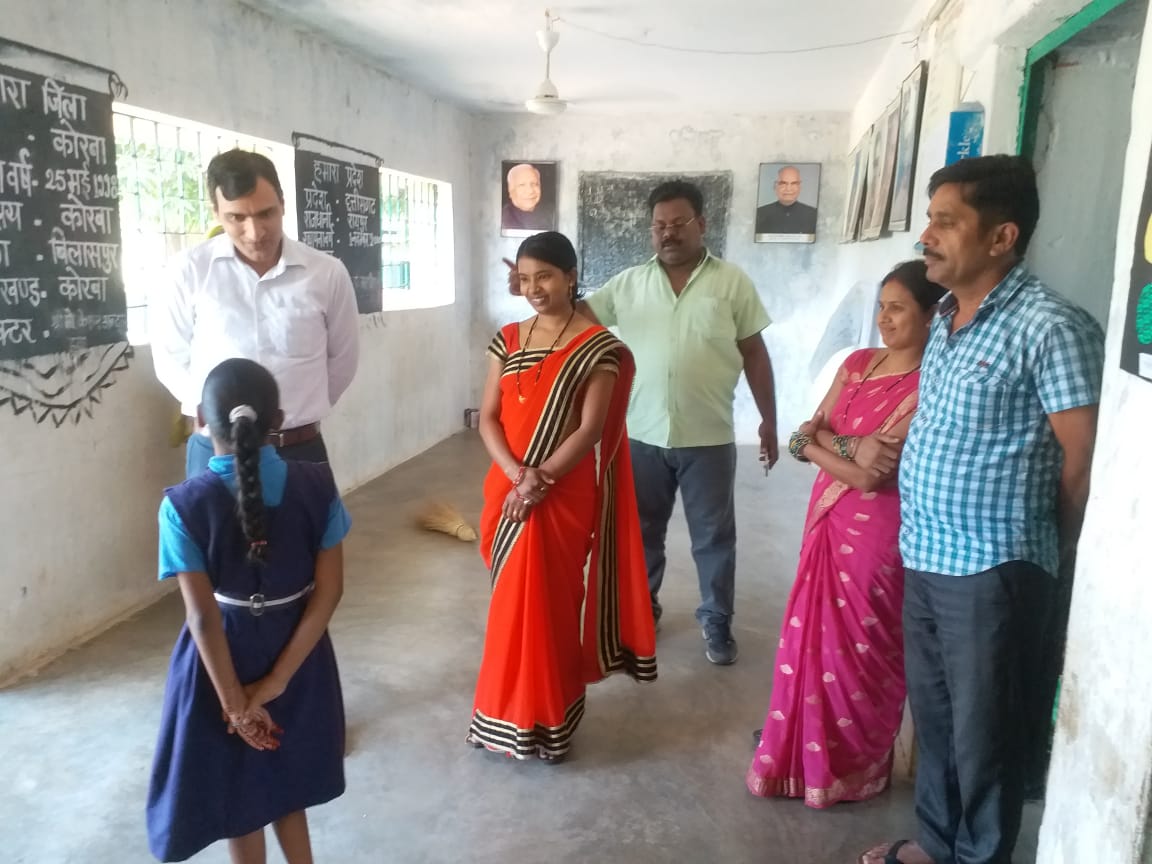 MkW-,-ih-ts-vCnqy dyke f'k{kk xq.koRrk vfHk;kuvk;qDr us ns[kk Nk=ksa ds i<+kbZ dk Lrj o yfuZax vkmVde ¼ljbZikyh izkFkfed o ek/;fed 'kkyk dk fujh{k.k fd;k vk;qDr Jh j.kohj 'kekZ us ½dksjck 14 flrEcj 2018 & vk;qDr Jh j.kohj 'kekZ us vkt MkW- ,-ih-ts- vCnqy dyke f'k{kk xq.koRrk vfHk;ku ds rgr izkFkfed ,oa ek/;fed 'kkyk ljbZikyh ds Nk=&Nk=kvksa ds i<+kbZ dk Lrj o muds yfuZax vkmVde dk ijh{k.k fo|ky; igqapdj fd;k lkFk gh nksuksa fo|ky;ksa ds vko';d O;oLFkkvkas ds lkFk e/;kUg Hkkstu dk fujh{k.k djrs gq, Nk= Nk=kvksa ls fo|ky; dh 'kS{kf.kd o [ksydwn xfrfof/k;ksa ij ppkZ dhA 		MkW- ,-ih-ts- vCnqy dyke f'k{kk xq.koRrk vfHk;ku prqFkZ o"kZ ds rgr vk;qDr Jh j.kohj 'kekZ us ljbZikyh fLFkr izkFkfed ,oa ek/;fed 'kkyk dk nkSjk fd;kA mUgksaus nksuksa fo|ky;ksa dh xq.koRrk vfHk;ku ls lacaf/kr la/kkfjr iaft;ksa] f'k{kd mifLFkfr jftLVj rFkk bl nkSjku f'k{kdksa dh mifLFkfr dk ijh{k.k fd;kA mUgksaus e/;kUg Hkkstu lfgr fo|ky;ksa dh vko';d O;oLFkkvksa dk tk;tk fy;kA vk;qDr Jh 'kekZ us fo|ky; ds d{kkvksa esa igqapdj mifLFkr Nk= Nk=kvksa ls Hkk"kkbZ dkS'ky] xf.kr] foKku] vaxzsth lfgr vU; fo"k;ksa ,oa fdz;kdykiksa ls lacaf/kr iz'u iwNs rFkk Cysd cksMZ esa Nk=ksa ls xf.kr iz'uksa dks gy djok;kA blds lkFk gh f'k{kk xq.koRrk ls lacaf/kr vU; vko';d xfrfof/k;ksa ,oa buesa Nk= Nk=kvksa dh n{krk dk ijh{k.k fd;kA fujh{k.k ds nkSjku mUgksaus ;g tkudkjh Hkh yh fd lHkh Nk= Nk=kvksa dks ikB~; iqLrd ,oa x.kos'k vkfn miyC/k djk fn;s x;s gSaA mUgksaus cPpksa dk mRlkg o/kZu djrs gq, dgk fd os [kwc esgur dj viuh i<+kbZ djsa rFkk Hkfo"; esa vPNh miyfC/k;ka gkfly djsaA [ksy lkexzh miyC/k djkus fn;s funsZ'k & vk;qDr Jh 'kekZ us izkFkfed ,oa ek/;fed 'kkyk ljbZikyh ds Nk= Nk=kvksa ls mudh [ksy laca/kh xfrfof/k;ksa dh tkudkjh yh rFkk iwNk fd os dkSu&dkSu lk [ksy [ksyrs gSaA cPpksa ds vkxzg ij mUgksaus izk;ejh Ldwy ds Nk= Nk=kvksa dks QqVcky ,ao dSje rFkk ek/;fed 'kkyk ds cPpksa dks fdzdsV lkexzh o cSMfeaVu [ksy gsrq vko';d lkexzh miyC/k djkus ds funsZ'k vf/kdkfj;ksa dks fn;sA